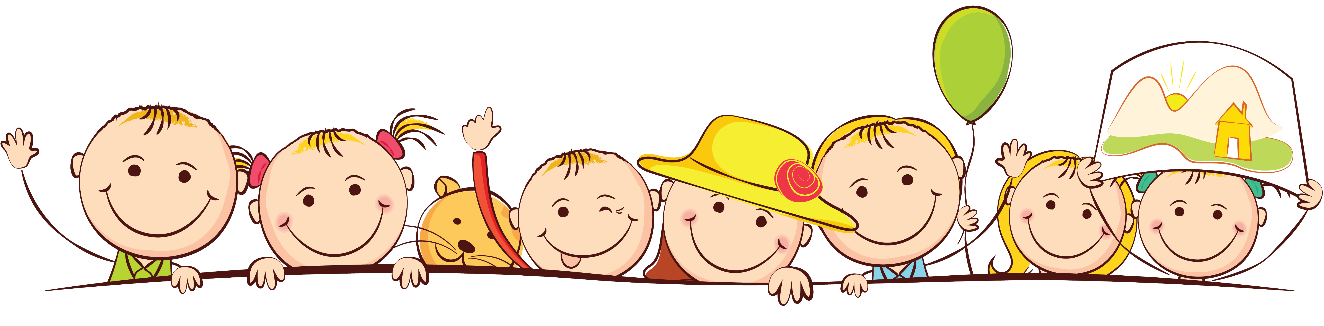                      КОНСУЛЬТАЦИЯ ДЛЯ РОДИТЕЛЕЙ        «Как помочь ребёнку научиться дружить»           Общение со сверстниками в дошкольный период служит основой для приобретения ребенком основных навыков коллективной жизни. Важную роль в формировании представлениях дошкольников о дружбе играют родители, наблюдение за тем как родители общаются со своими друзьями, что рассказывают детям о своем опыте знакомства и поддержания дружеских отношений, а также, какие книжки и какие фильмы смотрят вместе с ребенком. Очень часто бывает так, что дошкольник просто не умеет подойти к сверстнику, не знает, как ему объяснить правила игры и вместо этого он либо уходит, либо затевает драку. Помочь ребенку в установлении контакта, а в дальнейшем и дружеских отношений, можно еще и с помощью заучивания с ребенком шаблонных фраз1. "Как тебя зовут? Давай дружить". Вроде бы простые, наивные слова. А без них многие дети так и играют в одиночестве. 2. "Можно с вами?". Если несколько детей увлечены игрой, они могут просто не заметить, малыша, вертящегося рядом. А иногда такой зритель, путающийся под ногами, вызывает раздражение. Научите ребенка проситься в игру. Но подготовьте его и к возможному отказу. 3. "Пожалуйста" и "спасибо". Вежливые слова в дошкольном возрасте – тоже шаблоны. Но постепенно из привычки быть вежливым вырастает настоящая вежливость. 4. "Подскажите, пожалуйста…" С этой фразой ребенку будет проще просить помощи у взрослых. И воспитатели, продавцы, прохожие будут лучше реагировать на такое обращение. 5. "Чем тебе помочь?" Лучшее в этой фразе не то, что она тешит родительский слух. Здесь опять ребенок через внешний ритуал, привычку, обретает важные внутренние установки.          В коллективе дети приучаются доверять друг другу и получать радости общения: вместе придумывают игры, вместе едят, шепчутся о чём-то своём, понятном только им, фантазируют и сочиняют всевозможные истории.        Воспитание дружбой – важный этап в развитии ребёнка. И не надо думать, что дружба между дошкольниками – это что-то несерьёзное. Иногда дружба, обретённая в детском саду, длится потом всю жизнь! В любом случае, то, как ребёнок проявляет себя в общении со сверстниками, может о многом сказать родителям. Интересуйтесь друзьями малыша, расспрашивайте его о том, с кем он сегодня играл, как складывалось общение, объясняя, что настоящую дружбу надо беречь             Помочь ребенку могу и совместные с родителем просмотры фильмов, мультиков или чтение книг о дружбе. Мультфильмы про дружбу  "Самый большой друг" по сказке Софьи Прокофьевой "Котенок по имени Гав""38 попугаев"  "Маша и медведь""Крошка енот","Умка""Винни Пух"Фунтик и его друзья"Крокодил Гена","Приключения Буратино"«Приключения кота Леопольда»«Лунтик и его друзья» и др..Побеседуйте с ребенком, используя следующие вопросы:Как ты думаешь, зачем нужны друзья?А у тебя есть друг (подруга)? Расскажи о нем (ней).Зачем нужно дружить?Зачем помогать друг другу?Прочитайте и обсудите с ребёнком пословицы  о дружбе:Нет друга, так ищи; нашёл, так береги 	Старый друг лучше новых двух Не держи сто рублей, держи сто друзей Нет друга, так ищи; нашёл, так береги         Друг познаётся в бедеСтарый друг лучше новых двухНе имей сто рублей, имей сто друзейНе в службу, а в дружбуПослушайте с ребенком детские песни про доброту и дружбу:Песня “Доброта” из мультфильма "Приключения Фунтика"Песня Кота Леопольда “Если добрый ты”,“Крошка Енот”, «Дружба крепкая», «Улыбка»и др... Список литературы о дружбе:В.Сутеев "Мешок яблок" и "Палочка-выручалочка"«Песенка друзей» С. Михалков,«Цветик – семицветик» В. Катаев,«Бременские музыканты» Братьев Гримм,В. Маяковский «Что такое хорошо и что такое плохо»,Ю. Ермолаева «Лучший друг», В. Осеева «До первого дождя», «Волшебное слово»В. Катаев «Цветик- семицветик»,С. Михалков «Хорошие товарищи»,А. Кузнецова “Подружки” и др..Прочитайте ребенку и объясните правила дружбы:Помогай другу: если умеешь что-то делать, научи и его;Если друг попал в беду, помоги ему, чем можешь.Делись с другими ребятами, если у тебя есть интересные игрушки, книги.Останови друга, если он делает что-то плохое.Не ссорься с друзьями, старайся играть с ними дружно;Не зазнавайся, если у тебя что-то хорошо получается;Не завидуй друзьям - надо радоваться их успехам;Если поступил плохо, не стесняйся в этом признаться и исправиться.Умей принять помощь, советы и замечания от других ребят.Расскажите для чего нужны «мирилки»                                                                     и выучите их с ребенком.Ручку за ручкуМы крепко возьмем,Раньше мы дрались,А теперь ни почем!Хватит нам уже сердиться,Веселятся все вокруг!Поскорей давай мириться:- Ты мой друг! И я твой друг!Мы обиды все забудемИ дружить, как прежде будем!Чтобы солнце улыбалось,Нас с тобой согреть старалось,Нужно просто стать добрей,И мириться нам скорей!Прочитайте ребенку стихотворения(можно выучить):«Про дружбу»Дружит с солнцем ветерок,А роса с травою.Дружит с бабочкой цветок,Дружим мы с тобою.Всё с друзьями пополамПоделить мы рады.Только ссориться друзьямНикогда не надо!Подарок                     Е. БлагининаПришла ко мне подружка,И мы играли с ней.И вот одна игрушкаВдруг приглянулась ей:Лягушка заводная,Весёлая, смешная.Мне скучно без игрушки -Любимая была, -А всё-таки подружкеЛягушку отдала.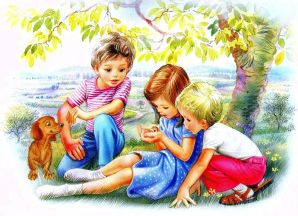                                                Подготовила воспитатель Павловская С.А.